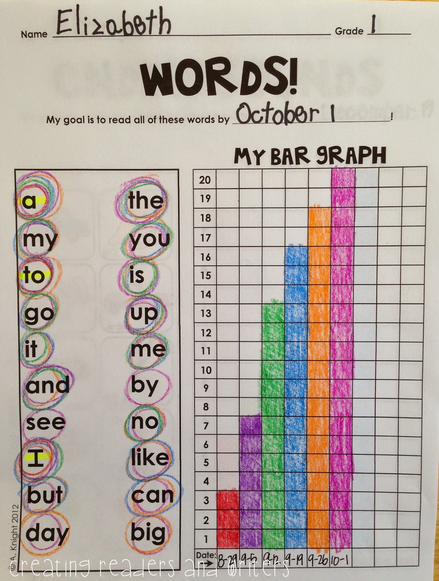 Students work in pairs to assess sight words by circling words known.  Bar graphs are created using a different color each time word recognition is assessed.   Bars represent number of words recognized at each assessment.